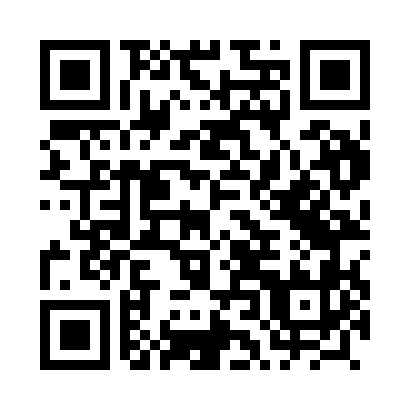 Prayer times for Szczypiorno, PolandWed 1 May 2024 - Fri 31 May 2024High Latitude Method: Angle Based RulePrayer Calculation Method: Muslim World LeagueAsar Calculation Method: HanafiPrayer times provided by https://www.salahtimes.comDateDayFajrSunriseDhuhrAsrMaghribIsha1Wed2:475:1812:455:528:1210:332Thu2:435:1612:455:538:1410:363Fri2:405:1512:455:548:1610:394Sat2:365:1312:455:558:1710:425Sun2:325:1112:455:568:1910:466Mon2:315:0912:455:578:2110:497Tue2:305:0712:445:588:2210:518Wed2:295:0612:445:598:2410:529Thu2:285:0412:446:008:2510:5210Fri2:285:0212:446:018:2710:5311Sat2:275:0112:446:028:2910:5412Sun2:264:5912:446:038:3010:5413Mon2:264:5812:446:048:3210:5514Tue2:254:5612:446:058:3310:5615Wed2:254:5512:446:068:3510:5616Thu2:244:5312:446:078:3610:5717Fri2:234:5212:446:088:3810:5818Sat2:234:5012:446:088:3910:5819Sun2:224:4912:446:098:4110:5920Mon2:224:4812:446:108:4211:0021Tue2:214:4612:456:118:4311:0022Wed2:214:4512:456:128:4511:0123Thu2:214:4412:456:138:4611:0224Fri2:204:4312:456:138:4811:0225Sat2:204:4212:456:148:4911:0326Sun2:194:4012:456:158:5011:0327Mon2:194:3912:456:168:5111:0428Tue2:194:3812:456:168:5311:0529Wed2:184:3812:456:178:5411:0530Thu2:184:3712:466:188:5511:0631Fri2:184:3612:466:188:5611:06